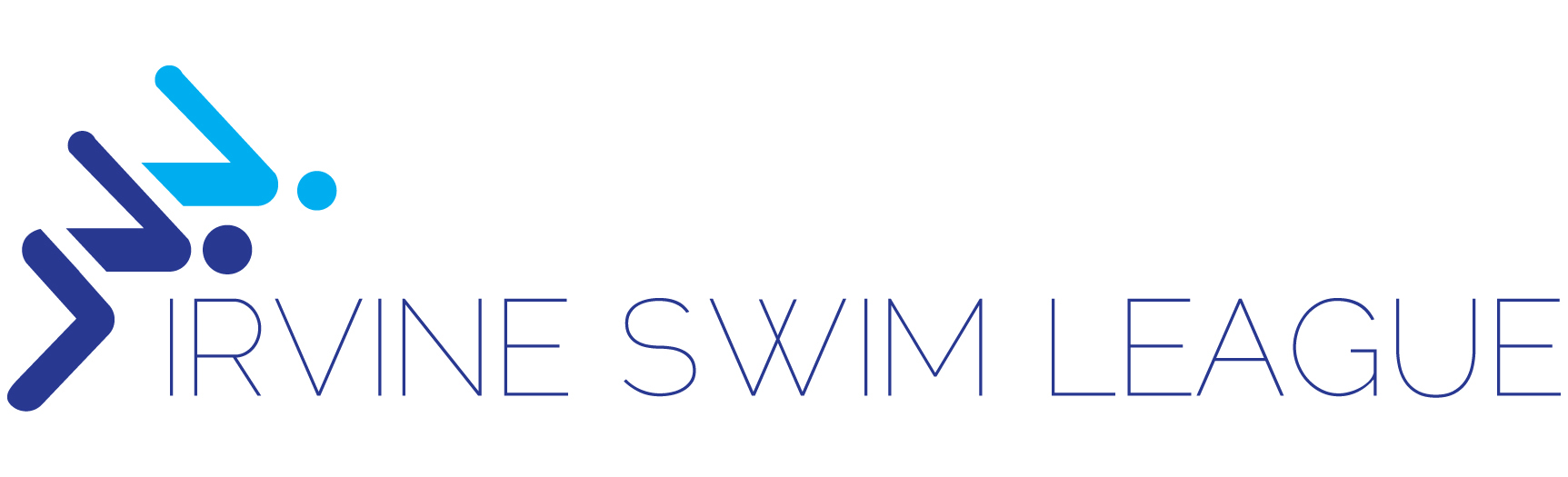 TEAM NAME: TEAM NAME: TEAM NAME: TEAM NAME: TEAM NAME: TEAM NAME: TEAM NAME: Coaches NamePaidVol.Signed Policies Page (both paid and vol.)Application (both paid and vol.)Offer Letter (paid only)Notice to Employee (paid only)NOTES: NOTES: NOTES: NOTES: NOTES: NOTES: NOTES: 